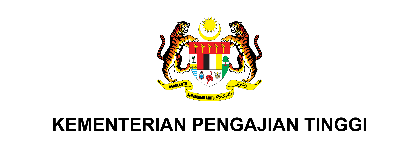 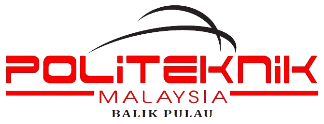 BORANG LEWAT LAPOR DIRI PELAJAR SENIORUNTUK KEGUNAAN PEJABAT(Diisi oleh PHEP)MAKLUMAT PELAJARMAKLUMAT PELAJARMAKLUMAT PELAJARMAKLUMAT PELAJARMAKLUMAT PELAJARMAKLUMAT PELAJARNama  No. K/PSemester  No. PendaftaranKelasProgramAlamat Tetap:Alamat Tetap:Alamat Tetap:Alamat Tetap:JabatanAlamat Tetap:Alamat Tetap:Alamat Tetap:Alamat Tetap:No. TelefonAlamat Tetap:Alamat Tetap:Alamat Tetap:Alamat Tetap:MAKLUMAT LEWAT LAPOR DIRIMAKLUMAT LEWAT LAPOR DIRIMAKLUMAT LEWAT LAPOR DIRIMAKLUMAT LEWAT LAPOR DIRIMAKLUMAT LEWAT LAPOR DIRIMAKLUMAT LEWAT LAPOR DIRITarikh Diminta Lapor Diri (Asal)Tarikh Lapor Diri SebenarNyatakan sebab/alasan  lewat lapor diri(Sila sertakan surat tunjuk sebab kepada Pengarah)TarikhTandatangan PemohonTandatangan PemohonTandatangan PemohonULASAN/KENYATAAN PEGAWAI HAL EHWAL PELAJAR (PENGAMBILAN & DATA) (sila sertakan lampiran sekiranya ruangan ini tidak mencukupi)ULASAN/KENYATAAN PEGAWAI HAL EHWAL PELAJAR (PENGAMBILAN & DATA) (sila sertakan lampiran sekiranya ruangan ini tidak mencukupi)ULASAN/KENYATAAN PEGAWAI HAL EHWAL PELAJAR (PENGAMBILAN & DATA) (sila sertakan lampiran sekiranya ruangan ini tidak mencukupi)ULASAN/KENYATAAN PEGAWAI HAL EHWAL PELAJAR (PENGAMBILAN & DATA) (sila sertakan lampiran sekiranya ruangan ini tidak mencukupi)ULASAN/KENYATAAN PEGAWAI HAL EHWAL PELAJAR (PENGAMBILAN & DATA) (sila sertakan lampiran sekiranya ruangan ini tidak mencukupi)ULASAN/KENYATAAN PEGAWAI HAL EHWAL PELAJAR (PENGAMBILAN & DATA) (sila sertakan lampiran sekiranya ruangan ini tidak mencukupi)ULASANULASANULASANULASANTarikhTandatangan &Cop Nama dan JawatanTandatangan &Cop Nama dan JawatanULASAN/KENYATAAN KETUA JABATAN HAL EHWAL PELAJAR
(sila sertakan lampiran sekiranya ruangan ini tidak mencukupi)ULASAN/KENYATAAN KETUA JABATAN HAL EHWAL PELAJAR
(sila sertakan lampiran sekiranya ruangan ini tidak mencukupi)ULASAN/KENYATAAN KETUA JABATAN HAL EHWAL PELAJAR
(sila sertakan lampiran sekiranya ruangan ini tidak mencukupi)ULASAN/KENYATAAN KETUA JABATAN HAL EHWAL PELAJAR
(sila sertakan lampiran sekiranya ruangan ini tidak mencukupi)ULASAN/KENYATAAN KETUA JABATAN HAL EHWAL PELAJAR
(sila sertakan lampiran sekiranya ruangan ini tidak mencukupi)ULASAN/KENYATAAN KETUA JABATAN HAL EHWAL PELAJAR
(sila sertakan lampiran sekiranya ruangan ini tidak mencukupi)ULASAN/KENYATAAN KETUA JABATAN HAL EHWAL PELAJAR
(sila sertakan lampiran sekiranya ruangan ini tidak mencukupi)TarikhTandatangan &Cop Nama dan JawatanTandatangan &Cop Nama dan JawatanULASAN/KENYATAAN KETUA JABATAN AKADEMIK / TIMBALAN PENGARAH POLITEKNIK / PENGARAH POLITEKNIK(sila sertakan lampiran sekiranya ruangan ini tidak mencukupi)ULASAN/KENYATAAN KETUA JABATAN AKADEMIK / TIMBALAN PENGARAH POLITEKNIK / PENGARAH POLITEKNIK(sila sertakan lampiran sekiranya ruangan ini tidak mencukupi)ULASAN/KENYATAAN KETUA JABATAN AKADEMIK / TIMBALAN PENGARAH POLITEKNIK / PENGARAH POLITEKNIK(sila sertakan lampiran sekiranya ruangan ini tidak mencukupi)ULASAN/KENYATAAN KETUA JABATAN AKADEMIK / TIMBALAN PENGARAH POLITEKNIK / PENGARAH POLITEKNIK(sila sertakan lampiran sekiranya ruangan ini tidak mencukupi)ULASAN/KENYATAAN KETUA JABATAN AKADEMIK / TIMBALAN PENGARAH POLITEKNIK / PENGARAH POLITEKNIK(sila sertakan lampiran sekiranya ruangan ini tidak mencukupi)ULASAN/KENYATAAN KETUA JABATAN AKADEMIK / TIMBALAN PENGARAH POLITEKNIK / PENGARAH POLITEKNIK(sila sertakan lampiran sekiranya ruangan ini tidak mencukupi)ULASAN/KENYATAAN KETUA JABATAN AKADEMIK / TIMBALAN PENGARAH POLITEKNIK / PENGARAH POLITEKNIK(sila sertakan lampiran sekiranya ruangan ini tidak mencukupi)Kebanaran Lapor Diri Pelajar  * DILULUSKAN / TIDAK DILULUSKANKebanaran Lapor Diri Pelajar  * DILULUSKAN / TIDAK DILULUSKANKebanaran Lapor Diri Pelajar  * DILULUSKAN / TIDAK DILULUSKANKebanaran Lapor Diri Pelajar  * DILULUSKAN / TIDAK DILULUSKANKebanaran Lapor Diri Pelajar  * DILULUSKAN / TIDAK DILULUSKANKebanaran Lapor Diri Pelajar  * DILULUSKAN / TIDAK DILULUSKANKebanaran Lapor Diri Pelajar  * DILULUSKAN / TIDAK DILULUSKANTarikhTarikhTandatangan &Cop Nama dan JawatanTandatangan &Cop Nama dan JawatanPelajar Lapor Diri Pada 	:Key-in dalam sistem 	:* potong yang mana tidak berkaitan* Borang hendaklah disimpan dalam fail PA(Cop & Tandatangan PHEP)Tarikh :         